(POL03)   [PA]  (POL04)   [PA] (POL05)   [PA] (POL06)   [PA] Polizei, Fachbegriffe پولیس، ځانګړي ځواکونهdie Gewaltenteilungد واکونو جلا کولdie Gesetzgebung, die Legislativeمقننه، مقننهdie vollziehende Gewalt, die Exekutiveاجرائيه ځواک، اجرائيه څانګهdas Gericht, die Judikativeمحکمه، قضاdie Staatsgewaltدولتي ځواکder Einsatzکارولdas Einsatzkommandoعملیاتي قوماندهder Personenschutzشخصي ساتنهdie Straftatجرمder Diebstahlغلاder Einbruchوقفهder Raubغلاdie Gewalttatد تاوتریخوالي عملder Überfallبریدdie Bergungبیا رغونه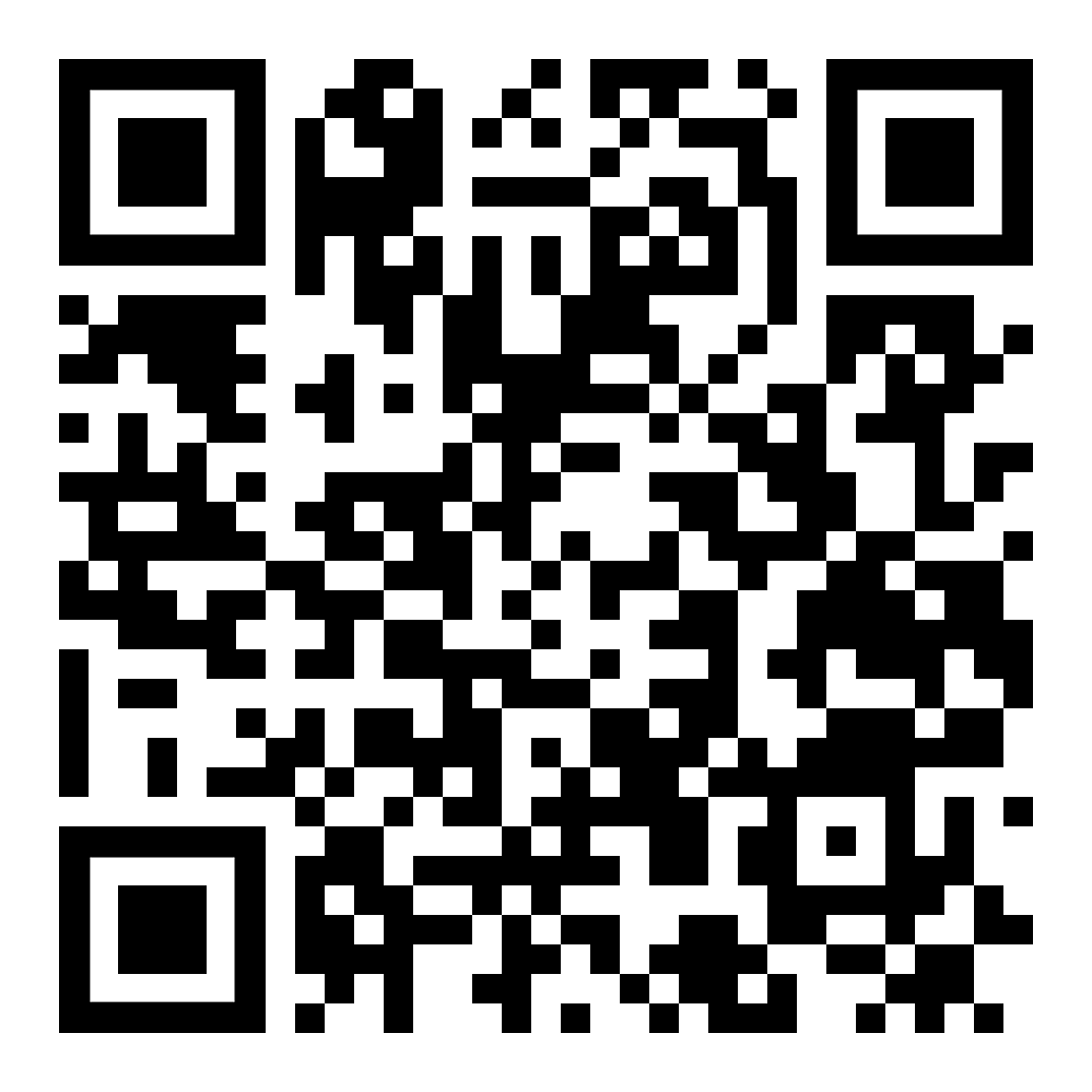 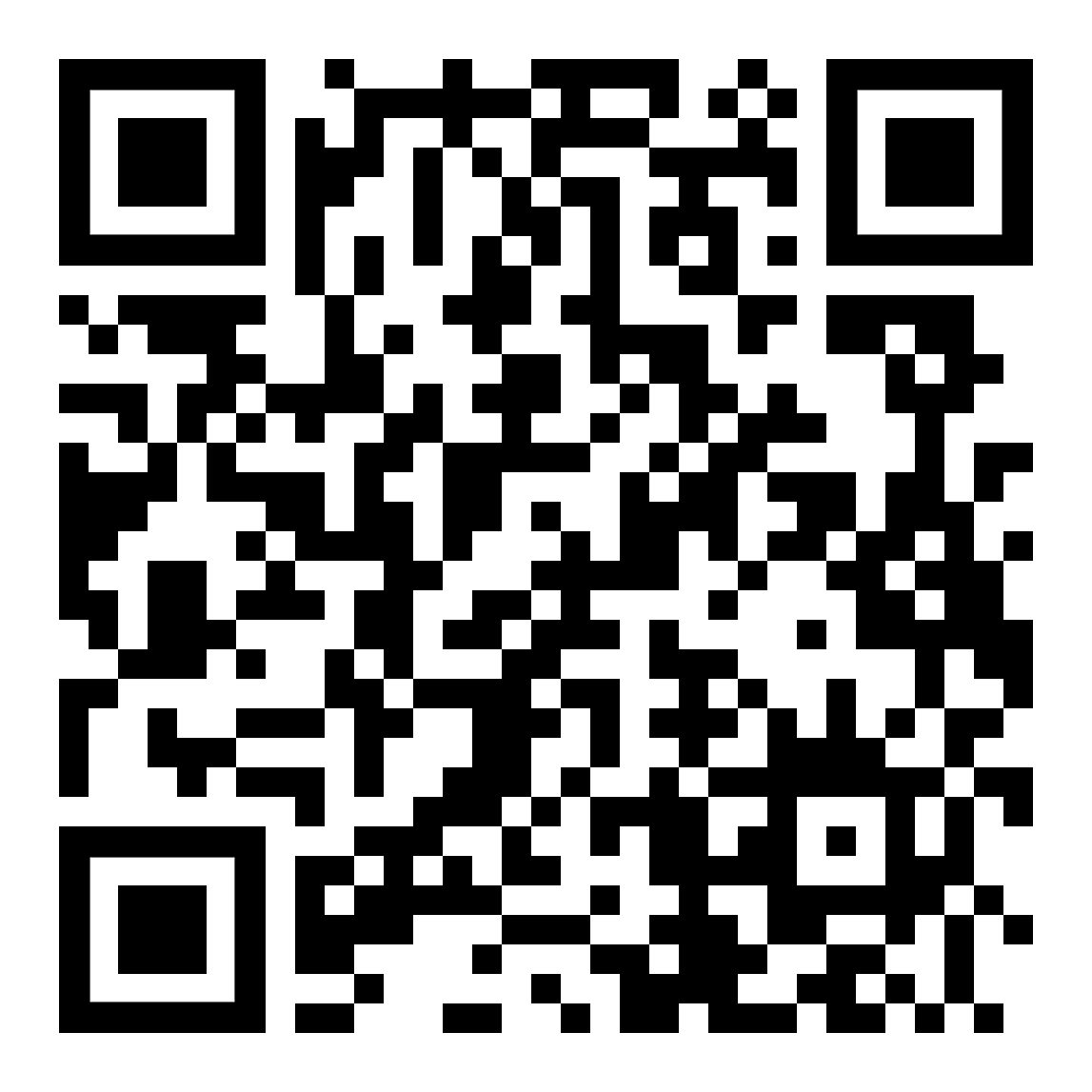 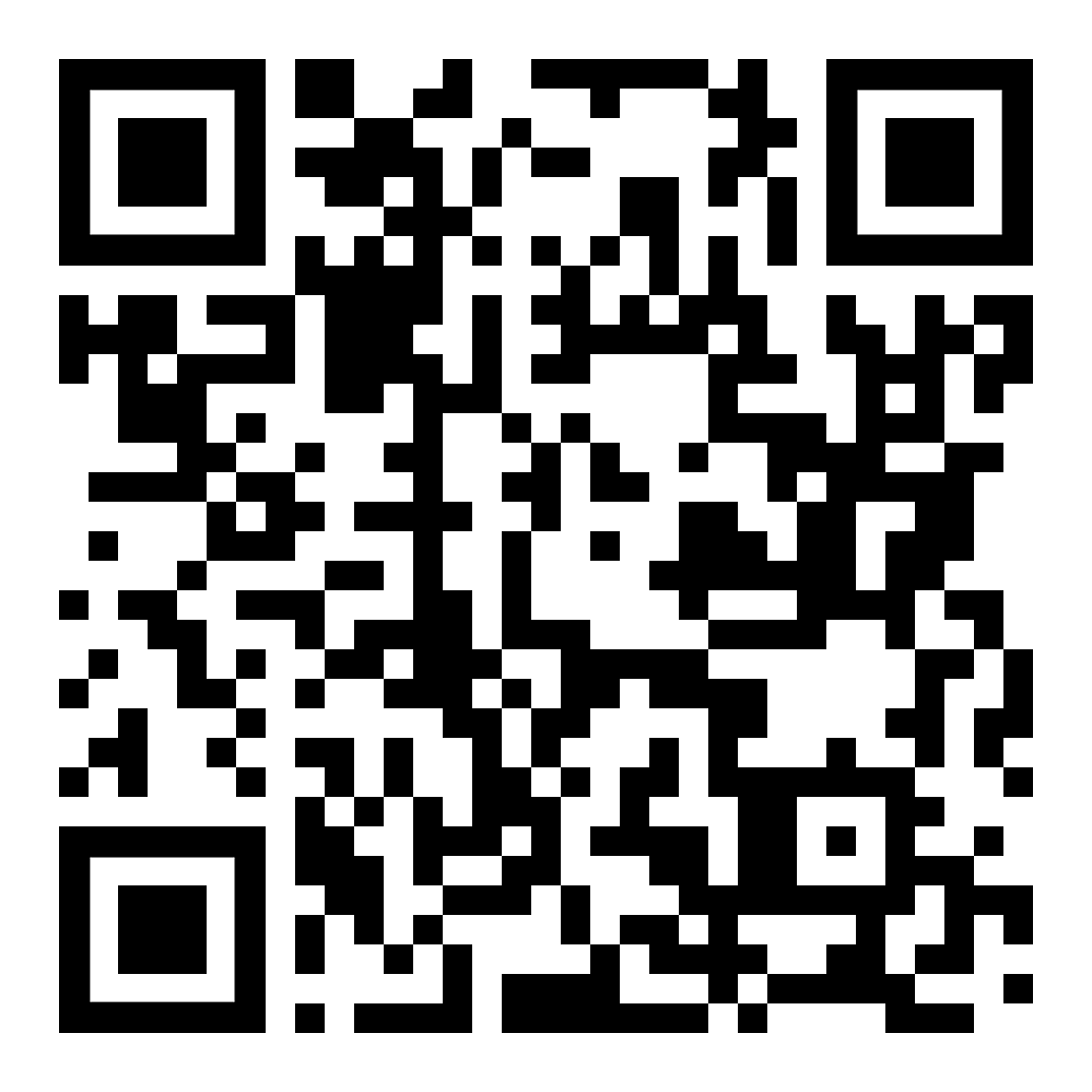 Höre dir den Text an (MP3)متن ته غوږ شئdiese Seite دا پاڼهzur Seite Staat:  Polizei, Exekutiveد څپرکي په پاڼه کې لنډ متنونهPolizei, Fachbegriffe پولیس، ځانګړي ځواکونهdie Polizei پولیسdie Ordnung امرdie Sicherheit امنیتdas Polizeikommando د پولیسو قوماندهdie Fahndung ښکارdie Razziaبریدder Hubschrauber چورلکهdas Verbrechen جرمder Unfall حادثهder Zeuge, die Zeugin شاهد، شاهدdie Vorbeugung مخنیویdie Konfliktlösung د شخړې حلdie Sondereinheit ځانګړی واحدder Notfall بیړنی حالتdie Straftatجرم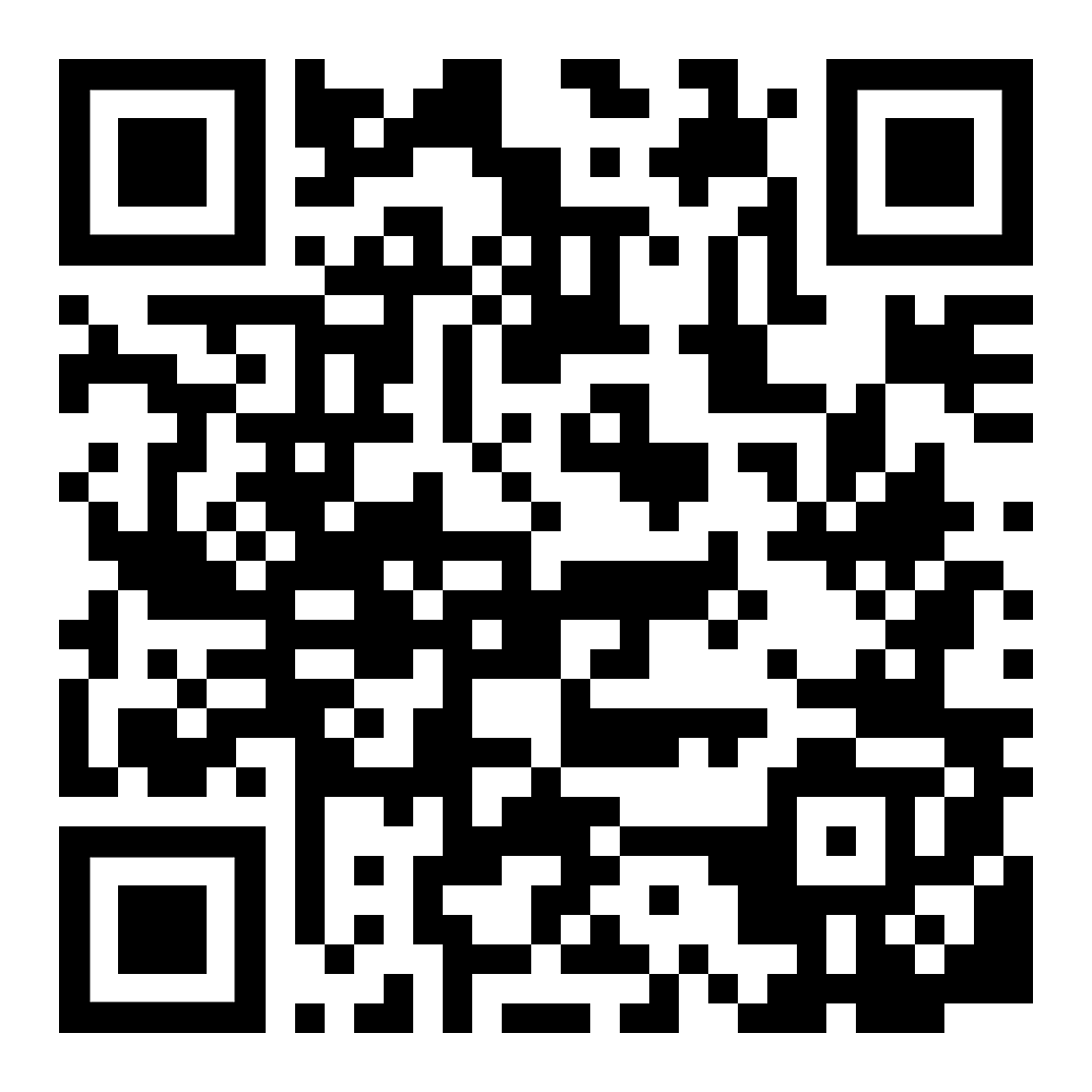 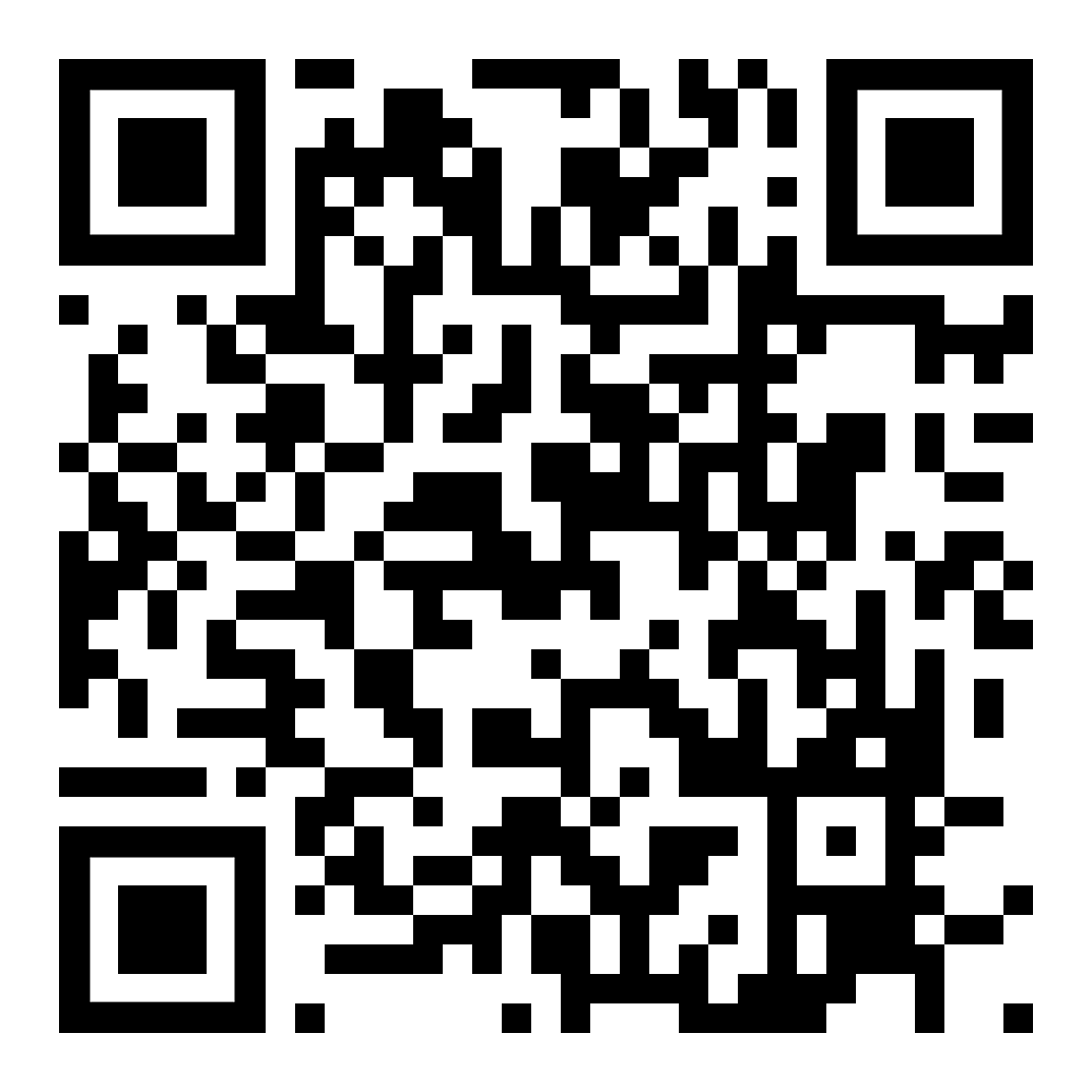 Höre dir den Text an (MP3)متن ته غوږ شئdiese Seite دا پاڼهzur Seite Staat:  Polizei, Exekutiveد څپرکي په پاڼه کې لنډ متنونهPolizei, Fachbegriffe پولیس، ځانګړي ځواکونهein Gesetz brechen قانون ماتولsorgen پاملرنهabwehren مخنیوی کولverfolgen تعقیبüberwachen څارنهregeln تنظیمولdokumentieren سندaufklären روښانه کولüberprüfen چکretten ژغورلereignen پیښیږيalarmieren خبرتیاkontrollieren چک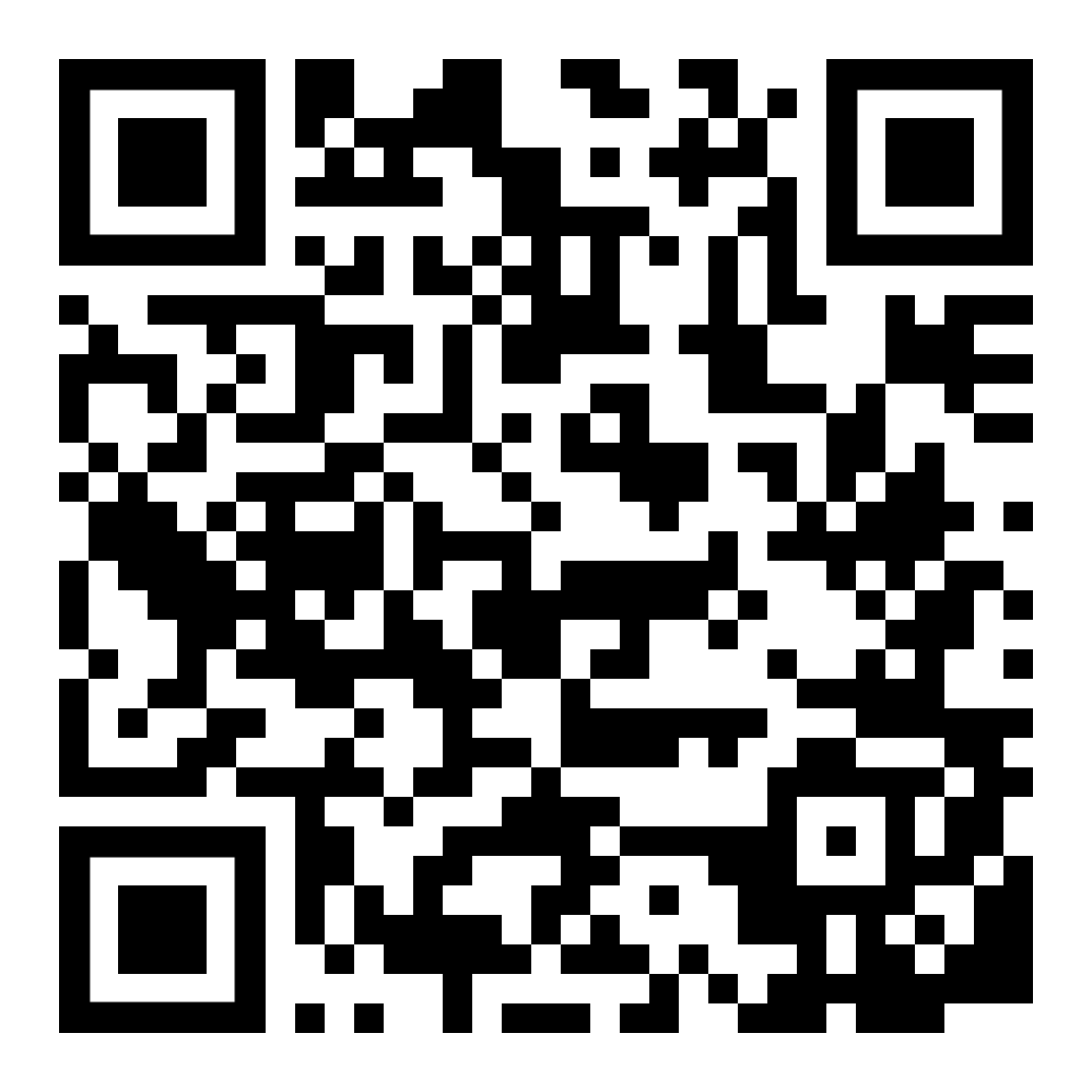 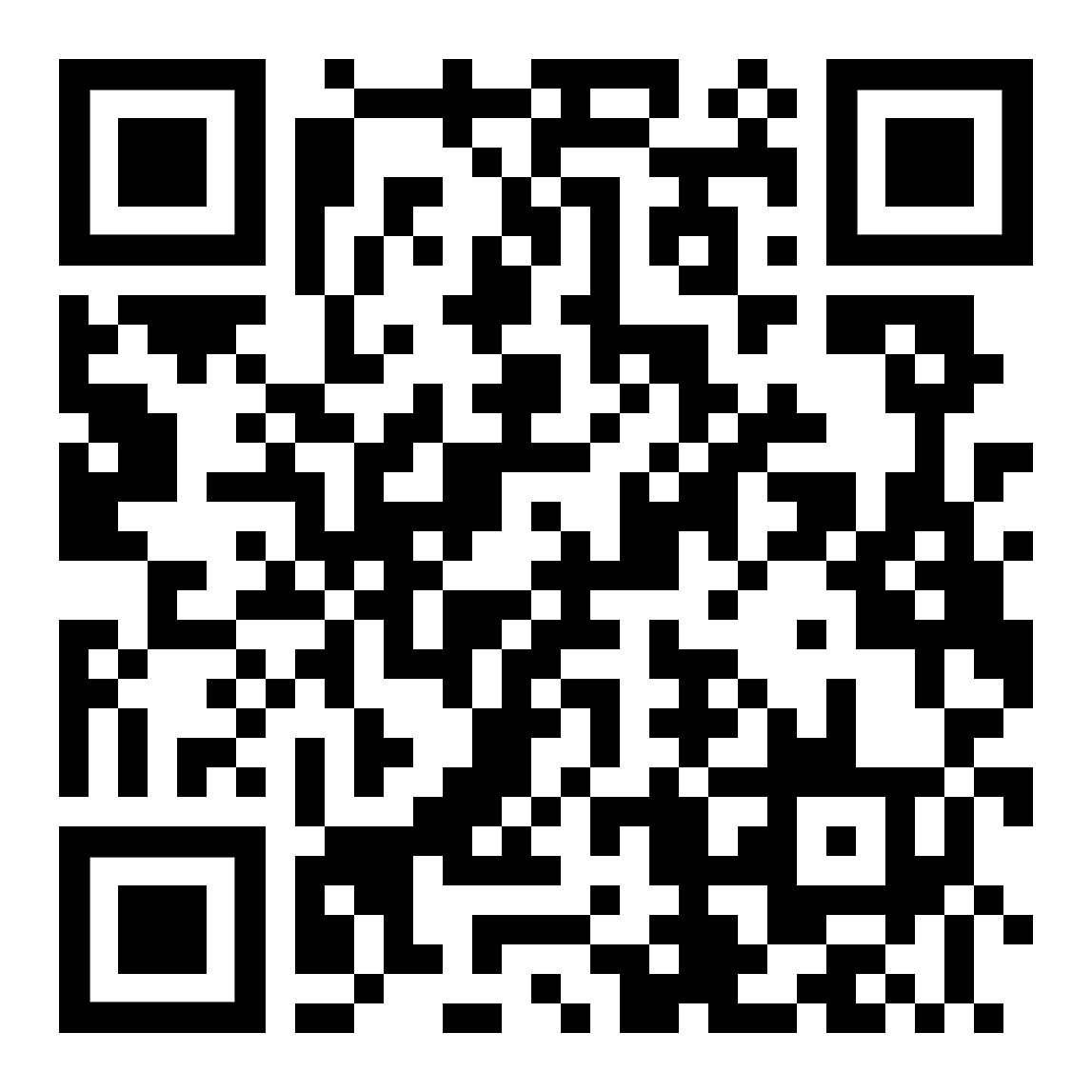 Höre dir den Text an (MP3)متن ته غوږ شئdiese Seite دا پاڼهzur Seite Staat:  Polizei, Exekutiveد څپرکي په پاڼه کې لنډ متنونهPolizei, Fachbegriffe پولیس، ځانګړي ځواکونهstrafbar د سزا وړgewaltlos عدم تشددalpin الپینgefährlich خطرناکbewaffnet وسله والausgeprägt تلفظverloren ورک شویriskant خطرناکgewalttätig تاوتریخوالیbewaffnet وسله والvermisst ورک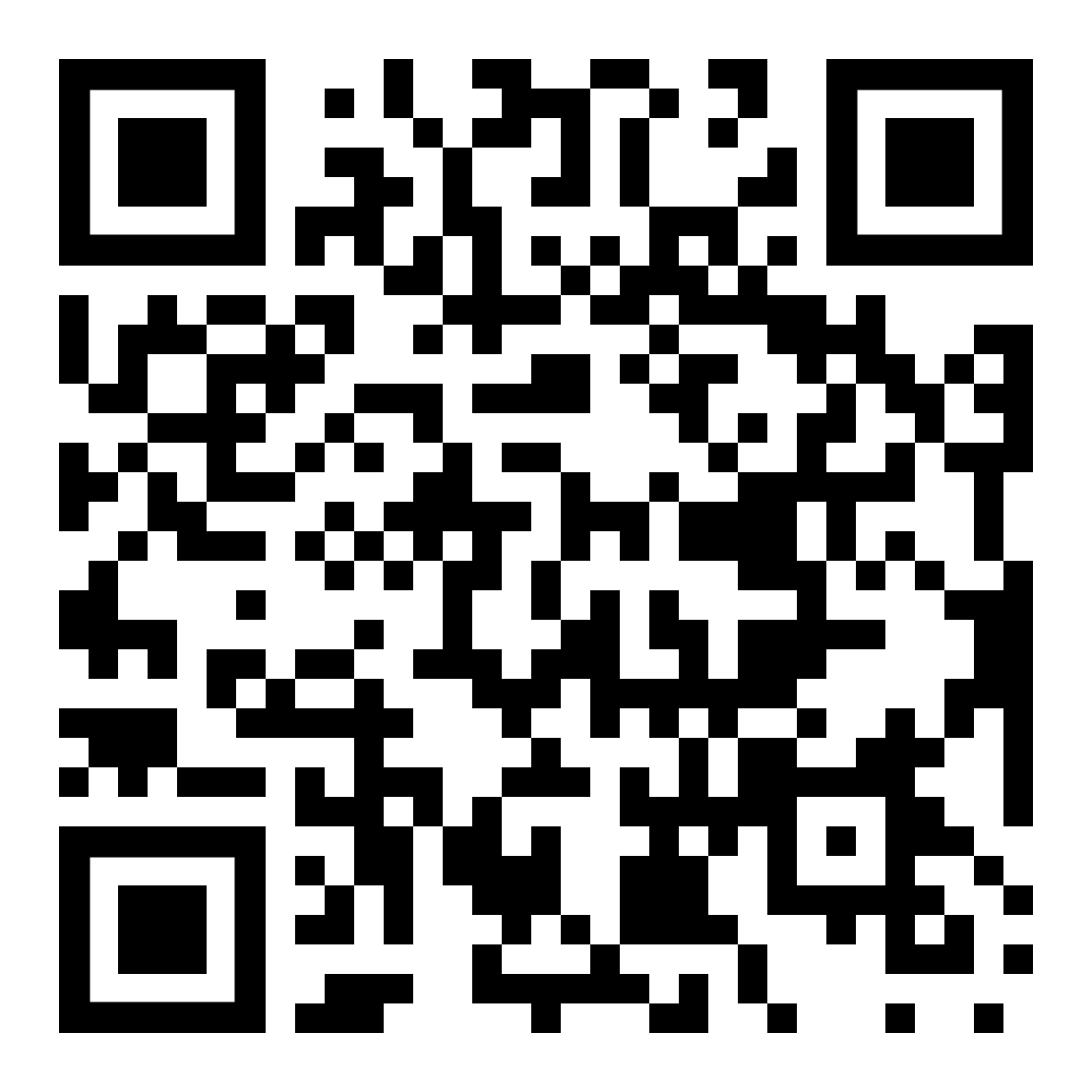 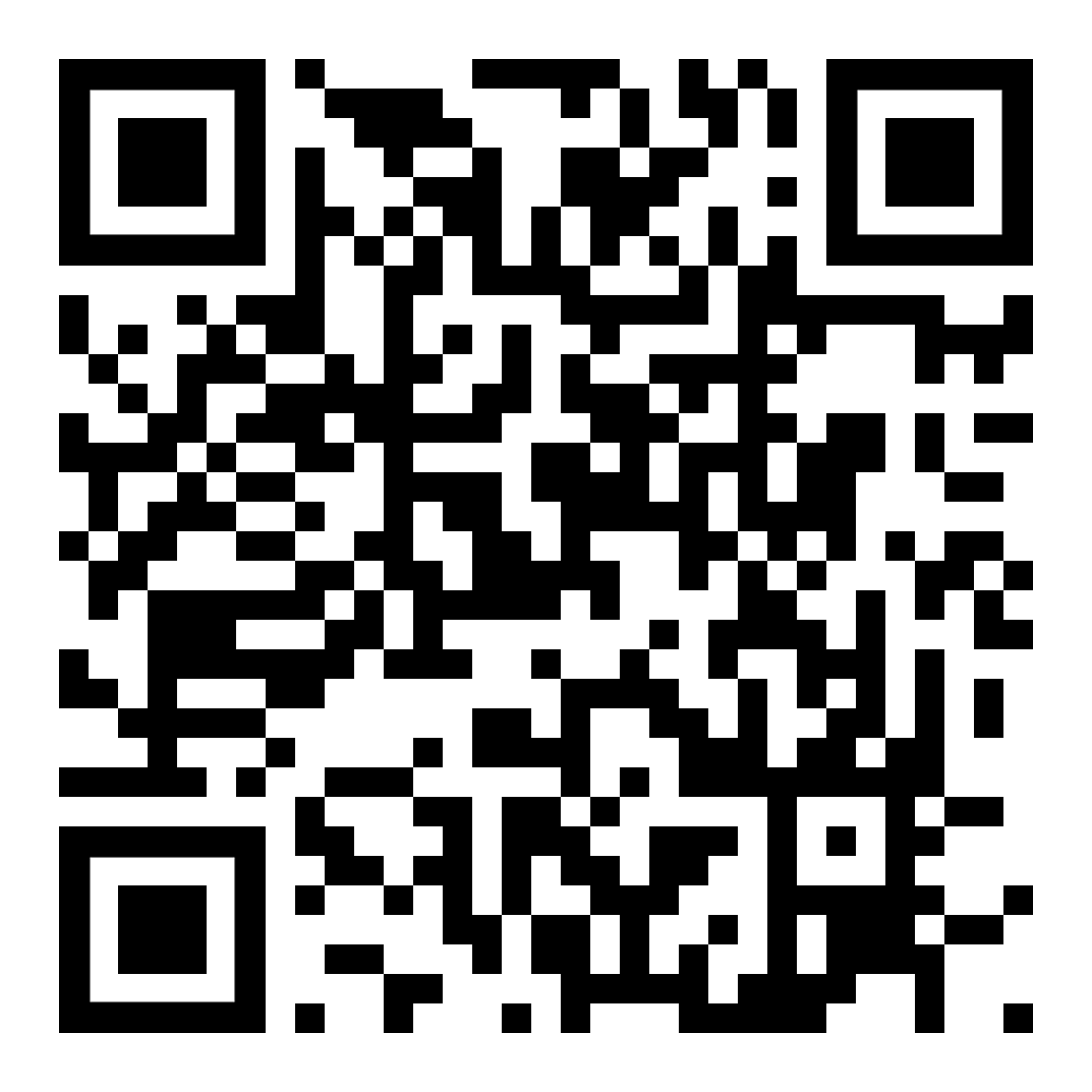 Höre dir den Text an (MP3)متن ته غوږ شئdiese Seite دا پاڼهzur Seite Staat:  Polizei, Exekutiveد څپرکي په پاڼه کې لنډ متنونه